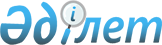 Об установлении границ (черты) села Раевка Раевского сельского округа Шортандинского районаПостановление акимата Шортандинского района Акмолинской области от 27 февраля 2019 года № А-2/37 и решение Шортандинского районного маслихата Акмолинской области от 27 февраля 2019 года № С-38/3. Зарегистрировано Департаментом юстиции Акмолинской области 1 марта 2019 года № 7088
      Примечание РЦПИ.

      В тексте документа сохранена пунктуация и орфография оригинала
      В соответствии с пунктом 5 статьи 108 Земельного Кодекса Республики Казахстан от 20 июня 2003 года, подпунктом 3) статьи 12 Закона Республики Казахстан от 8 декабря 1993 года "Об административно-территориальном устройстве Республики Казахстан", подпунктом 4) пункта 1 статьи 6, пунктом 2 статьи 31 Закона Республики Казахстан от 23 января 2001 года "О местном государственном управлении и самоуправлении в Республике Казахстан", акимат Шортандинского района ПОСТАНОВЛЯЕТ и Шортандинский районный маслихат РЕШИЛ:
      1. Установить границы (черту) села Раевка Раевского сельского округа Шортандинского района в площадях согласно приложению.
      2. Государственному учреждению "Отдел земельных отношений" Шортандинского района внести необходимые изменения в земельно-учетную документацию.
      3. Настоящее совместное постановление и решение вступает в силу со дня государственной регистрации в Департаменте юстиции Акмолинской области и вводится в действие со дня официального опубликования. Экспликация земель села Раевка Раевского сельского округа Шортандинского района
					© 2012. РГП на ПХВ «Институт законодательства и правовой информации Республики Казахстан» Министерства юстиции Республики Казахстан
				
      Аким Шортандинского
района

Г.Садвокасова

      Председатель сессии
маслихата Шортандинского
района

В.Волокитин

      Секретарь маслихата
Шортандинского района

Д.Отаров
Приложение к совместному
постановлению акимата
Шортандинского района
от 27 февраля 2019 года
№ А-2/37
и решению Шортандинского
районного маслихата
от 27 февраля 2019 года
№ С-38/3Гектар
Общая пло
щадь
Всего сельскохозяйственных угодий
Пастбища
Пастбища
Пашня
Под водой
Под дорогами
Под постройками
Прочие
Общая пло
щадь
Всего сельскохозяйственных угодий
Всего
Коренного улучшения
Пашня
Под водой
Под дорогами
Под постройками
Прочие
2027,0
1770,0
1770,0
456,0
0
57,0
6,0
138,0
56,0